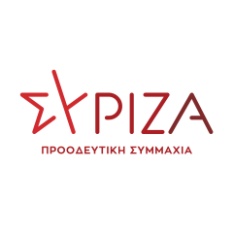 Προς το Προεδρείο της Βουλής των ΕλλήνωνΑΝΑΦΟΡΑΓια τον κο Υπουργό Κλιματικής Κρίσης και Πολιτικής Προστασίας,Θέμα: «Ανάγκη αναβάθμισης Πυροσβεστικής Υπηρεσίας Άρτας»Η Βουλευτής ΣΥΡΙΖΑ - ΠΡΟΟΔΕΥΤΙΚΗ ΣΥΜΜΑΧΙΑ Γεροβασίλη Όλγα καταθέτει προς τον Υπουργό Κλιματικής Κρίσης και Πολιτικής Προστασίας, ενόψει της επερχόμενης αντιπυρικής περιόδου αλλά και των αυξημένων αρμοδιοτήτων της Πυροσβεστικής Υπηρεσίας Άρτας, την υπ’ αριθμ. πρωτ. 866 φ.101.3/15.04.2021 αναφορά της Π.Υ. Άρτας με Θέμα «Αναβάθμιση της Π.Υ. Άρτας σε υπηρεσία Α’ Τάξης» προς τη ΔΙ.Π.Υ.Ν. Άρτας, η οποία διαβιβάστηκε περαιτέρω με την υπ’ αριθμ. πρωτ. 617 Φ 101.3/16.04.2021 προς την ΠΕ.ΠΥ.Δ. Ηπείρου από τη ΔΙ.Π.Υ.Ν. Άρτας, με θετική εισήγηση της τελευταίας. Με την εν λόγω επιστολή, η Π.Υ. Άρτας, η οποία λειτουργεί ως πυροσβεστική υπηρεσία Γ’ τάξης, με την ανάλογη οργανική δύναμη, ζητά την αναβάθμισή της σε υπηρεσία Α’ τάξης, με βάση τους τομείς ευθύνης της, καθώς έχει αυξημένες ανάγκες σε προσωπικό και μέσα ενώ επιπλέον έχει στην δικαιοδοσία της δυο κλιμάκια τα οποία βρίσκονται στον δύσβατο ορεινό όγκο του νομού (Τζουμέρκα - Ραδοβύζια).Επισυνάπτονται η υπ’ αριθμ. πρωτ. 866 φ.101.3/15.04.2021 αναφορά της Π.Υ. Άρτας προς τη ΔΙ.Π.Υ.Ν. Άρτας και η υπ’ αριθμ. πρωτ. 617 Φ 101.3/16.04.2021 θετική εισήγηση της ΔΙ.Π.Υ.Ν. Άρτας προς την ΠΕ.ΠΥ.Δ. Ηπείρου.Παρακαλούμε για την άμεση εξέταση των επιστολών, για την απάντηση και τις σχετικές σας ενέργειες καθώς και να μας ενημερώσετε σχετικά.Αθήνα 17.02.2022Η καταθέτουσα  ΒουλευτήςΓεροβασίλη Όλγα